２年　　　　組　　　　番　　名前　　　　　　　　　　　　　　　　本時のめあて：本時のめあて：モーターの速さを変えるには？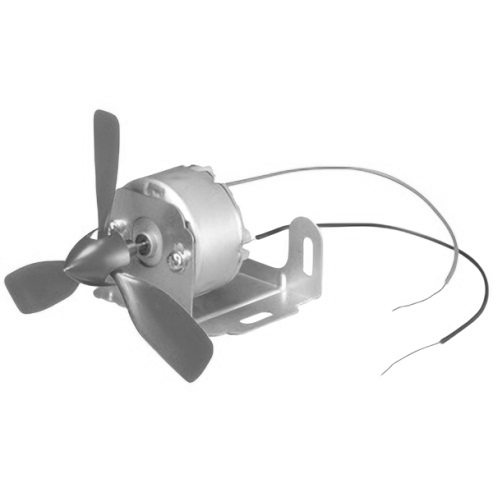 （　　　　　　　　　　　　　　　）↓（　　　　　　　　　　　　　　　）↓（　　　　　　　　　　　　　　　）↓回転する速さが変わる扇風機の回転する速さを変えるには？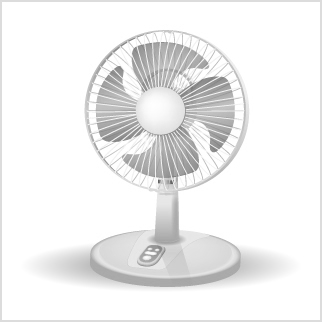 （　　　　　　　　　　　　　）↓（　　　　　　　　　　　　　）↓回転する速さが変わる仮説回路図結果結果考察（　　）仮説通りの結果だった。（　　）仮説とは違う結果になった。考察（　　）仮説通りの結果だった。（　　）仮説とは違う結果になった。本時のまとめ本時のまとめ